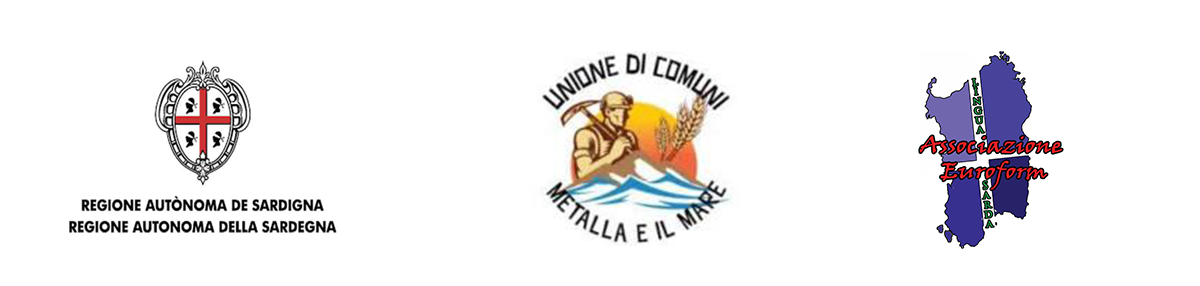 Progetu finantziau cun su dinai de sa Regioni Autònoma de Sardigna cunforma a sa Lei 482/99 e a sa  L.R. 22/2018. DOMANDA DE PARTETZIPATZIONI Su/sa sutascritu/a   	nàsciu/a su 	in			 residenti in 	bia/pratza   	n.  e-mail: 			tel./cell. 	Peditde partitzipai a sa bìsita ghiada a Làconi de su 20 de majuBollu prenotai su pràngiu a € 20,00Autorizu a su manixu de is datus personalis cunforma a su D. Lgs. n. 196/2003 agiornau cunforma a su D.Lgs.101/2018 segundu is dispositzionis de su Regulamentu CE 2016/679.                    Data	     Firma